      		Pressemeldung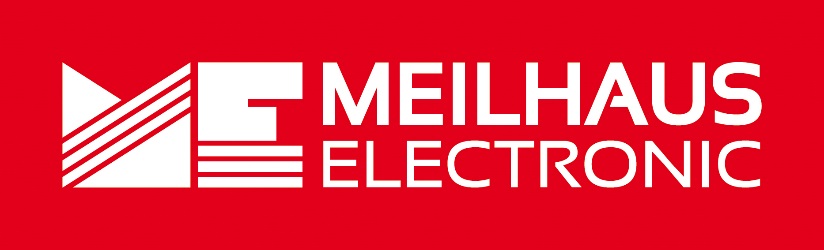 Datum:	Januar 2024Text/Bilder online:	https://www.meilhaus.de/about/press/2024-q1
PR02-2024-Siglent-SDS7000A.docx
PR02-2024-Siglent-SDS7000A-1.jpg
PR02-2024-Siglent-SDS7000A-2.jpgThema/Subject:	Siglent SDS7000A bei Meilhaus Electronic GmbH.Sperrfrist:	-Hochauflösendes Highend-Oszilloskope mit erweitertem FunktionsumfangSiglent SDS7000A-SerieAlling, Januar 2024 – Die digitalen Mixed-Signal-Speicher-Oszilloskope der Serie SDS7000A sind die neuesten 12-bit Highend-Oszilloskope aus dem Hause Siglent. Die Geräte bieten vier analoge Kanäle mit Bandbreiten von 3 GHz und 4 GHz, außerdem eine MSO-Option mit zusätzlich 16 digitalen Kanälen. Die maximale Abtastrate beträgt 20 GS/s (12-bit-A/D-Wandler), die maximale Aufzeichnungslänge liegt bei 1 Gpts/Kanal und die maximale Signal-Erfassungsrate beträgt 1.000.000 Wfm/s. Die Geräte haben eine große Benutzeroberfläche mit einem breiten HD-Touchscreen und bis zu neun Anzeigefenstern. Das digitale Triggersystem mit hoher Empfindlichkeit und geringem Jitter unterstützt mehrere leistungsstarke Triggermodi, einschließlich serieller Bus-Triggerung. Tools wie Verlaufswellenformaufzeichnung, Such- und Navigationsfunktionen, Signalscan, Maskentest, Bode-Plot, Leistungsanalyse, Augen-/Jitter-Analyse und Compliance-Test ermöglichen die Erfassung, Speicherung und Analyse erweiterter Wellenformaufzeichnungen. Die Geräte der SDS7000A-Serie wurden mit Blick auf die Erwartungen an moderne Hochfrequenz-Oszilloskope entwickelt und zeichnen sich besonders durch eine hohe Abtastrate von 20 GS/s bei 12-bit Auflösung, eine Bandbreite von bis zu 4 GHz und eine Speichertiefe von 1 Gpts/Kanal aus. Außerdem nutzt die SDS7000A-Serie die SPO-Technologie von Siglent mit einer maximalen Wellenform-Erfassungsrate von bis zu 1.000.000 Wfm/s, einer Anzeigefunktion mit 256 Intensitätsstufen sowie einem Farbtemperatur-Anzeigemodus. Das digitale Triggersystem unterstützt mehrere leistungsstarke Triggermodi, etwa Flanke, Steigung, Impuls, Fenster, Runt, Intervall, Dropout, Muster, qualifiziert, n-te Flanke, Setup/Hold, Verzögerung und Video (HDTV-unterstützt), außerdem serielle Bus-Triggerung. Ein intelligente Trigger wie der Zonentrigger vereinfacht die erweiterte Triggerung.Weitere Mess- und Mathemtikfunktionen sind automatische Messung, 4 mathematische Traces und zahlreiche Datenanalyse-Funktionen wie Suche, Navigation, SignalScan, Maskentest, Digital-Voltmeter, Zähler, Signal-Histogramm, Bode-Plot, Leistungs-Analyse, Eye/Jitter-Analyse und (Pre-)Compliance-Test. Tools wie Verlaufswellenformaufzeichnung, Such- und Navigationsfunktionen, Signalscan, Maskentest, Bode-Plot, Leistungsanalyse, Augen-/Jitter-Analyse und Compliance-Test ermöglichen die Erfassung, Speicherung und Analyse erweiterter Wellenformaufzeichnungen. Der große kapazitive 15,6-Zoll-HD-Touchscreen unterstützt Multi-Touch-Gesten.  Ein eingebauter Webserver unterstützt die Fernsteuerung über den LAN-Port mit einem Webbrowser. Erhältlich sind die Mixed-Signal-Oszilloskope SDS7000A von Siglent im Meilhaus Electronic Webshop www.meilhaus.de. Über Meilhaus Electronic:Die Meilhaus Electronic GmbH mit Sitz in Alling bei München gehört zu den führenden europäischen Entwicklern, Herstellern und Vertriebs-Unternehmen auf dem Gebiet der PC-Mess- und Schnittstellen-Technik. Seit 1977 bietet Meilhaus Electronic Know-how, innovative Entwicklungen und individuelle, kundenspezifische, EMV-gerechte Lösungen für die professionelle Messtechnik und Datenkommunikation. Einsatzgebiete liegen im Bereich Labor, Industrie, Prozess-Automation, HF-Messtechnik, Pre-Compliance-Test, Gebäude- und Umwelttechnik, Automotive-Diagnose/KFZ-Technik bis hin zu Forschung und Entwicklung sowie Hochschule und Ausbildung. Das Produktspektrum umfasst Messinstrumente wie VNA, Funkkommunikationsanalysatoren, Datenlogger, Schnittstellen, Kabeltester, Software sowie PC-Karten und Komponenten für PCI-Express, PCI, USB und Ethernet.Alles rund um die PC-Messtechnik: Messwerterfassung, Steuerung und Datenübertragung in Labor und Industrie. Erfahren Sie mehr unter www.meilhaus.dePresse-KontaktMarcella Dallmayer
m.dallmayer@meilhaus.deErnst Bratz
e.bratz@meilhaus.de
Tel. (0 81 41) 52 71-171Wir freuen uns über eine Veröffentlichung (Print/Online/Newsletter) und stehen Ihnen für weitere Beiträge und Rückfragen gerne zur Verfügung.Die aktuelle Pressemitteilung inklusive hochauflösendem Bildmaterial finden Sie zum Download unter 
https://www.meilhaus.de/about/press/Meilhaus Electronic GmbHMEsstechnik fängt mit ME an.www.meilhaus.comAm Sonnenlicht 282239 Alling bei MünchenTel.:	(0 81 41) 52 71 - 0Fax:	(0 81 41) 52 71 - 129sales@meilhaus.de